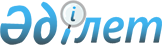 О внесении изменений и дополнений в постановление Правительства Республики Казахстан от 30 ноября 2010 года № 1308 "Об утверждении Программы по развитию инноваций и содействию технологической модернизации в Республике Казахстан на 2010 - 2014 годы"Постановление Правительства Республики Казахстан от 2 апреля 2014 года № 315

      Правительство Республики Казахстан ПОСТАНОВЛЯЕТ:



      1. Внести в постановление Правительства Республики Казахстан от 30 ноября 2010 года № 1308 «Об утверждении Программы по развитию инноваций и содействию технологической модернизации в Республике Казахстан на 2010 – 2014 годы» следующие изменения и дополнения:



      дополнить пунктом 1-1 следующего содержания:

      «1-1. Ответственным центральным и местным исполнительным органам, национальным холдингам, компаниям и организациям (по согласованию) представлять информацию о ходе реализации Программы в соответствии с Правилами разработки и мониторинга отраслевых программ, утвержденными постановлением Правительства Республики Казахстан от 18 марта 2010 года № 218 «Об утверждении Правил разработки и мониторинга отраслевых программ»;



      в Программе по развитию инноваций и содействию технологической модернизации в Республике Казахстан на 2010 – 2014 годы, утвержденной указанным постановлением:



      в разделе «1. Паспорт Программы»:



      строку «Задачи Программы» дополнить пунктами 4 и 5 следующего содержания:

      «4. Постановка четких технологических задач перед наукой для последующего внедрения данных решений на отечественных предприятиях.

      5. Создание и внедрение наукоемких технологий и конкурентоспособной биотехнологической продукции для здравоохранения и сельского хозяйства, охраны окружающей среды, пищевой и перерабатывающей промышленности.»;



      строку «Сроки реализации Программы» изложить в следующей редакции:

      «Сроки реализации Программы

      1. 2010 – 2011 годы:

      На первом этапе реализации Программы предполагается создание и апробирование комплексного механизма государственной поддержки развития инноваций.

      2. 2012 – 2014 годы:

      На втором этапе реализации Программы предполагается применение разработанных на первом этапе инструментов поддержки научно-технологических процессов, переход от пилотных проектов, показавших свою эффективность к их масштабированию.»;



      «Целевые индикаторы» дополнить пунктом 12 следующего содержания:

      «12. Увеличение доли внутренних затрат на исследования и разработки от валового внутреннего продукта к 2015 году – 1 %.»;



      в разделе «3. Анализ текущей ситуации»:

      «1. Оценка текущей ситуации состояния отрасли (сектора), а также влияния данной отрасли (сектора) на социально-экономическое и общественно-политическое развитие страны» изложить в следующей редакции:

      «1. Оценка текущей ситуации состояния отрасли (сектора), а также влияния данной отрасли (сектора) на социально-экономическое и общественно-политическое развитие страны

      По итогам Отчета о глобальной конкурентоспособности Всемирного экономического форума на 2012 – 2013 годы, Казахстан занимает 51 место среди 144 стран мира, что выше позиции предыдущего года на 21 пункт. Улучшение рейтинга объясняется, главным образом, макроэкономической стабильностью и прогрессом в области технологической готовности. В тоже время по уровню развития инноваций Казахстан занимает 103 место, что является основанием для совершенствования государственной политики и национальных приоритетов.

      В результате системных усилий со стороны государства инновации были определены в качестве стратегически важного направления развития Республики Казахстан. Первоначально вопросы инновационного развития нашли отражение в Стратегическом плане до 2010 года, затем в Стратегии индустриально-инновационного развития на 2003 – 2015 годы, Программе по формированию и развитию национальной инновационной системы Республики Казахстан на 2005 – 2015 годы. Правовое регулирование инновационной деятельности было заложено с принятием в 2006 году Закона Республики Казахстан «О государственной поддержке инновационной деятельности».

      Новый импульс для развития инноваций был дан с началом реализации Государственной программы по форсированному индустриально-инновационному развитию Республики Казахстан на 2010 – 2014 годы, утвержденной Указом Президента Республики Казахстан от 19 марта 2010 года № 958. Меры стимулирования инноваций были закреплены в Законе Республики Казахстан «О государственной поддержке индустриально-инновационной деятельности», в 15 сопутствующих законах и 35 подзаконных актах.

      Кроме того, по опыту многих стран мира определено долгосрочное видение и план дальнейших действий в сфере инноваций. Следующий этап инновационной политики Казахстана получил отражение в Концепции инновационного развития Республики Казахстан до 2020 года, утвержденной Указом Президента Республики Казахстан от 4 июня 2013 года № 579.

      Реализованы реформы в научной сфере. Финансирование науки в 2012 году удвоено (47 млрд. тенге) и достигло 0,22 % к валовому внутреннему продукту. Введены новые механизмы финансирования: базовое, программно-целевое и грантовое. Кроме того, финансирование научных исследований выведено из-под действия законодательства о государственных закупках.

      Приоритеты научных исследований определяются Высшей научно-технической комиссией. Созданы национальные научные советы, в состав которых входят ученые, представители бизнеса и зарубежные эксперты. При проведении экспертизы научных проектов, претендующих на государственные гранты, в 2012 году привлечено 659 зарубежных экспертов из 59 стран мира, в том числе 463 из Европы и Соединенных Штатов Америки.

      На этом фоне произошли заметные изменения в показателях научно-инновационного развития. Показатель инновационной активности увеличился с 4 % в 2009 году до 7,1 % в 2011 году. В 6,2 раза по сравнению с 2009 годом увеличились затраты на технологические инновации (с 31 до 194,9 млрд. тенге).

      Значительным фактором является 20-кратное увеличение иностранных инвестиций в технологические инновации, с 2,1 до 40 млрд. тенге, доля которых теперь составляет 20 %. Примерно на треть вырос объем выпускаемой инновационной продукции, с 142,1 до 235,9 млрд. тенге.

      Происходит прогрессивное наращивание взаимодействия бизнеса, промышленности и сферы науки. Количество совместных проектов по исследованиям и разработкам увеличилось с 235 в 2009 году до 390 в 2011 году, или на 40 %. При этом количество совместных проектов с научными организациями увеличилось более чем в два раза, с 60 до 134, доля данных проектов увеличилась с 25 до 34,3 %. Также увеличилось и число совместных проектов с высшими учебными заведениями (с 15 до 45), удельный вес разработок с высшими учебными заведениями увеличился с 6,4 до 11,5 %.

      Новый импульс получил инновационный бизнес. Если в период с 2003 по 2009 год было поддержано около 180 инновационных проектов, то за 2010 – 2012 годы получили поддержку свыше 400 проектов.»;



      в подразделе «4. Анализ действующей политики государственного регулирования индустриально-инновационной деятельностью»:



      часть третью и четвертую изложить в следующей редакции:

      «Инновационная деятельность в стране регулируется законами Республики Казахстан «О государственной поддержке индустриально-инновационной деятельности» и «О науке».

      Законы Республики Казахстан «О государственной поддержке индустриально-инновационной деятельности» (далее – Закон) и «О внесении изменений и дополнений в некоторые законодательные акты по вопросам государственной поддержки индустриально-инновационной деятельности» (далее – сопутствующий Закон) были приняты в январе 2012 года с целью решения вопросов развития инновационного бизнеса.»;



      дополнить частями пятой и шестой следующего содержания:

      «Ключевой идеей Закона является обеспечение максимально возможного объема государственной поддержки инноваций на всех этапах развития инноваций. Закон усовершенствовал терминологию в области инноваций в соответствии с международными тенденциями, которое интерпретируется как более широкое понятие – результат деятельности физических и юридических лиц в виде новых или усовершенствованных производств. Кроме того, в Законе более четко распределены компетенции государственных органов, структурирован состав индустриально-инновационной системы, заложена система технологического планирования страны, представлены механизмы анализа эффективности реализации индустриально-инновационной политики, предусмотрены новые и усовершенствованы существующие механизмы поддержки и стимулирования инноваций. Законом были определены 14 инструментов поддержки индустриально-инновационного развития, в том числе включающие 9 новых видов инновационных грантов.

      Также, согласно сопутствующему Закону внедрены меры налогового стимулирования вклада компаний и недропользователей в научно-исследовательские и опытно-конструкторские работы. Среди них вычеты из налогооблагаемой базы расходов на научно-исследовательские и опытно-конструкторские работы в размере 50 % и прямой налог на недропользователей в размере 1 % от совокупного годового дохода на научно-исследовательские и опытно-конструкторские работы.»;



      дополнить подразделом «6. Анализ инновационно-технологического развития отрасли» следующего содержания:

      «6. Анализ инновационно-технологического развития отрасли

      В настоящее время, мировое сообщество вступило в третью индустриальную революцию, одной из характеристик которой является кастомизация спроса, применение индивидуального подхода в производстве товаров и услуг, что должно наложить существенный отпечаток на требования, предъявляемые к рабочей силе, размещению и организации производства.

      В этой связи Казахстану необходимо ориентировать индустриальную политику на целенаправленное использование конкурентных преимуществ в приоритетных секторах экономики.

      Так, в целях определения приоритетов научно-технологического развития в период 2010 – 2011 годы при методологическом сопровождении Корейского института оценки и планирования науки и технологий (КИСТЕП) была осуществлена работа по проведению первого научно-технологического прогнозирования на период до 2020 года.

      На основании детального анализа глобальных и внутренних трендов развития науки и технологий, а также результатов позиционирования уровня конкурентоспособности Казахстана в сравнении с другими странами экспертные группы сформулировали видение, цели и задачи научно-технологического развития Казахстана до 2020 года. Определены ключевые научно-технологические направления и технологии, необходимые стране для достижения видения и целей научно-технологического развития.

      Так, по результатам проведенных исследований в число приоритетных для Казахстана на период до 2020 года вошли такие отрасли как – агропромышленный, горно-металлургический комплексы, энергетический сектор, сектор нефти и газа, машиностроение, информационно-коммуникационные технологии, химия и нефтехимия.

      С целью концентрации имеющихся ресурсов на стратегических приоритетах республики, в рамках выявленных отраслей были определены порядка 75 критических технологий, которые дадут толчок дальнейшему развитию Казахстана и позволят вывести страну на новый технологический уровень.

      В целях развития критических технологий будут разработаны целевые технологические программы, которые должны стать механизмом повышения технологической компетенции на основе долевого участия государства и бизнеса»;



      в разделе «4. Цели, задачи, целевые индикаторы и показатели результатов реализации Программы»:



      подраздел «2. Целевые индикаторы» дополнить строкой следующего содержания:

«                                                                   »;



      в подразделе «3. Задачи Программы»:

      «Технологическое прогнозирование и планирование» изложить в следующей редакции:

      «Технологическое прогнозирование

      Проведение технологического прогнозирования станет долгосрочным инструментарием при проведении и реализации Программы. Это позволит с одной стороны обеспечить развитие собственных компетенций, с другой – четко определить краткосрочную и долгосрочную стратегию развития.

      Внедрение системы технологического прогнозирования направлено на:

      выявление приоритетных отраслей технологического развития;

      оценку возможных инноваций и технологических решений по критическим технологиям;

      разработку целевых технологических программ.»;



      в подразделе «4. Показатели результатов реализации Программы» в части второй пункта 2 слова «Региональные и» исключить.



      2. Настоящее постановление вводится в действие со дня подписания.      Премьер-Министр

      Республики Казахстан                       С. Ахметов
					© 2012. РГП на ПХВ «Институт законодательства и правовой информации Республики Казахстан» Министерства юстиции Республики Казахстан
				12Увеличение доли внутренних затрат на исследования и разработки от валового внутреннего продукта к 2015 году 1 %%0,150,100,20,51